TENDER NOTICE.In accordance with Publice Procurement Rules 2010, the Police Department Government of Sindh, invites tenders from bidders/firms registered with Sales Tax and Income Tax Department for the following equipments:-INSTRUCTION:Interested firms / companies/bidders may obtain the document for the supply of above equipments from the office of the SSP/Principal Police Training College Saeedabad Karachi by submitting an application on their letter head alongwith tender fee with effect from 07.05.2012 to 21.05.2012.Sealed tenders on prescribed proforma in duplicate alongwith 2% earnest money of the total bid in the form of pay order (Payee’s A/C in favour of the SSP/Principal Police Training College Saeedabad Karachi) should be droped in the tender box kept in office of the SSP/Principal Police Training College Saeedabad Karachi on 21.05.2012 at 1400 hours.The tender shall be opened on 21.05.2012 at 1430 hours in presence of purchase committee and in presence of representatives of bidders who choose to be present on the occasion, in the office of the SSP/Principal Police Training College Saeedabad Karachi.Only firms /companies registered with Income Tax and Sales Tax department are eligible to participate in the tenders (Documentary proof required).Only bids offered on the prescribed tender form issued by the police department shall be accepted. However, additional sheets may be attached, if required.Conditional tender/application will not be entertained.Supply must be completed within 30 days and handed over on (F.O.R) destination at the office of undersigned.The competent authority reserves the right to reject any or all tenders in accordance with public procurement rules, 2010.Sd/-(AHMED YAR CHOHAN) PSPSSP / PRINCIPAL POLICE TRAINING COLLEGESAEEDABAD KARACHI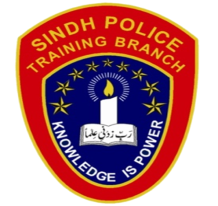 OFFICE OF THE SSP/PRINCIPAL POLICE TRAINING COLLEGESAEEDABAD KARACHI.S.#Name of ItemApproximate QuantityTender Fees (Rupees)01Computer0320002Printer0310003Fax Machine0110004Photocopier0120005ECG Machine0110006Water Dispenser0120007Multimedia with Accessories01100